Persuasive letter writingContext In Term 4, we have learnt about creating characters and letter writing. We have read books with characters that are convincing. We have examined the arguments, words and punctuation used to persuade.TaskTask-specific standards © State of Queensland (QCAA) 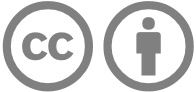 Licence: https://creativecommons.org/licenses/by/4.0 | Copyright notice: www.qcaa.qld.edu.au/copyright — lists the full terms and conditions, which specify certain exceptions to the licence. | Attribution: ‘© State of Queensland (QCAA) ’ — please include the link to our copyright notice.Student bookletYear   sample assessmentAssessment overviewAchievement standardNameClassApplying 
(AP)Making connections
 (MC)Working with 
(WW)Exploring 
(EX)Becoming aware 
(BA)The student’s work has the following characteristics:The student’s work has the following characteristics:The student’s work has the following characteristics:The student’s work has the following characteristics:The student’s work has the following characteristics:Productive modeSkillsclear and effective creation of a persuasive letter in shape and structure to a fictional character to persuade them to use a particular colour, that includes:a persuasive position and justified explanation with elaborated reasoning in the body of the lettera summary to conclude that links to the positioneffective creation of a persuasive letter in shape and structure to a fictional character to persuade them to use a particular colour, that includes:a persuasive position and justified explanation in the body of the lettera summary that links to the positioncreation of a persuasive letter in shape and structure to a fictional character to persuade them to use a particular colour, that includes:a persuasive position and a justified explanation in the body of the lettera summary related to positionpartial creation of a persuasive letter in an adjusted scaffolded shape and structure to a fictional character to persuade them to use a particular colour, that includes:a persuasive position in the body of the letterreasons to support the positionfragmented creation of a persuasive letter in an adjusted scaffolded shape and structure to a fictional character to persuade them to use a particular colourProductive modeSkillsclear and effective writing of details about ideas and events and participants in those events, including:who the character iswhat the character wants the reader to do relevant explanations to support reasonslinks to the text to support reasonsuse of emotive language (e.g. please, beg) and adverbseffective writing of details about ideas and events and participants in those events, including:who the character iswhat the character wants the reader to dorelevant explanations to support reasonslinks to the text to support reasons use of emotive language, e.g. please, beg writing of details aboutideas and events and participants in those events, including:who the character iswhat the character wants the reader to dorelevant explanations to support reasonswriting of partial details about ideas and events and participants in those events, including:who the character iswhat the character wants the reader to dorelevant explanations writing of fragmented details about ideas and events and participants in those events, including:who the character iswhat the character wants the reader to doexplanationsProductive modeSkillsconsistent use of accurate spelling of:high-frequency wordswords with regular spelling patternsuse of self-correction for accurate spelling of:high-frequency wordswords with regular spelling patternsuse of accurate spelling of:high-frequency wordswords with regular spelling patternsguided use of accurate spelling of:high-frequency wordswords with regular spelling patternsdirected use of accurate spelling of:high-frequency wordswords with regular spelling patternsProductive modeSkillspurposeful use of capital letters and full stops signalling sentences and capitals for names of people and placesconsistent use of capital letters and full stops signalling sentences and capitals for names of people and placesuse of capital letters and full stops signalling sentences and capitals for names of people and placesguided use of capital letters and full stops signalling sentences and capitals for names of people and placesdirected use of capital letters and full stops signalling sentences and capitals for names of people and places